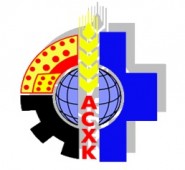 356304, Ставропольский край, Александровский район, село Александровское, ул.Энгельса, 26
Телефон/факс: 886557 2-78-18 
Сайт: http://www.асхк.рф/
Эл. почта: acxk@acxk.ruОрганизация учебной и производственной практики при реализации образовательных программ подготовки квалифицированных рабочих и служащихЮрьев Сергей Иванович,заведующий отделением «Строительства, технологии и рабочих профессий»Государственное бюджетное профессиональное образовательное учреждение «Александровский сельскохозяйственный колледж»	Переход экономики России на рыночные механизмы даёт ясно понять, что  выпускники учреждения СПО, не имея достаточной профессиональной квалификации и опыта практической деятельности, испытывают особые трудности в адаптации к рынку труда. В связи с этим необходимы поиск новых подходов и радикальное обновление  структуры. Профессиональное образование должно в большей степени ориентироваться на удовлетворения потребностей рынка труда, конкретных запросов работодателей, что объясняется рядом причин, в число которых входят :- рост требований к квалификации и качеству подготовки квалифицированных рабочих;- ужесточение конкуренции на рынке труда, появление новых профессий;- изменение внешней среды, характера действия экономических и социальных факторов;- увеличение на рынке количества образовательных услуг, повышение требований потребителей образовательных услуг (обучающихся и их родителей).	В нашем колледже реализуются образовательные программы подготовки квалифицированных рабочих по профессиям «Мастер отделочных строительных работ» и «Повар, кондитер».  Всего обучаются на рабочие профессии 126 студентов.	Федеральный государственный образовательной стандарт разработан на основе модульно-компетентностного подхода. Модульно-компетентностный подход является результатом более глубокой технологической проработки компетентностного подхода к системе профессионального образования, то есть формой его реализации. Гибкость модульных образовательных программ профессионального образования, основанных на компетенциях, позволяет оперативно обновлять или заменять конкретные модули при изменении требований  к рабочему вследствие изменений в технологиях и организации труда, тем самым обеспечивая качество подготовки рабочих на конкурентоспособном уровне. 	Конкретные виды профессиональной деятельности, к которым  в основном готовится будущий рабочий, должны определять содержание его образовательной программы, разрабатываемой колледжем совместно с заинтересованными работодателями.	Особое место в профессиональном обучении занимает учебная и производственная практика, которая проводится в соответствии с ФГОС СПО и приказом Минобрнауки России от 18.04.2013 г № 291 « Об утверждении Положения о практике обучающихся, осваивающих основные профессиональные образовательные программы среднего профессионального образования». На основании Типового положения разработано «Положение об учебной и производственной практике обучающихся  ГБПОУ АСХК»	В соответствии с требованиями ФГОС СПО учебная и производственная практика проводятся колледжем при освоении обучающимися профессиональных компетенций в рамках профессиональных модулей и могут реализовываться как концентрировано в несколько периодов , так и рассредоточено, чередуясь с теоретическими занятиями при условии обеспечения связи между содержанием практики и результатами обучения в рамках модулей по осваиваемой профессии.	Для прохождения обучающимися учебной и производственной практики в колледже созданы 8 мастерских, оснащенных мебелью, инвентарём и другим оборудованием для проведения уроков производственного обучения. В колледже постоянно совершенствуются материально-техническая база и комплексно-методическое обеспечение мастерских. Учебная и производственная  практика осуществляется как непрерывным циклом, так и путём чередования с теоретическими занятиями. Обучающиеся по профессии «Повар, кондитер»  под руководством мастеров производственного обучения и преподавателей в лаборатории при прохождении учебной и производственной практики   производят готовую продукцию (выпекают кондитерские изделия и реализуют).  Летом на основе договоров с Шахтинским текстильщиком проходят практику в п. Ольгинка Краснодарского края, это предприятие не только оказывает большую помощь в предоставлении базы для практики, но и мест проведения стажировки преподавателей и мастеров производственного обучения. Обучающиеся по профессии «Мастер отделочных строительных работ» при прохождении учебной и производственной практики выполняют внутренние и наружные  отделочные работы в колледже.	Учебная практика в условиях колледжа всегда будет отличаться от реального производства, как бы максимально приближённо оно его ни имитировало. Существующий разрыв в состоянии материального обеспечения колледжа, производственных объектов в плане оборудования, технологий не должно отражаться на процессе подготовки будущих специалистов к самостоятельной трудовой деятельности. Успех в решении задачи повышения требований к качеству подготовки будущих рабочих зависит от грамотных научно-методических подходов к организации обучения в учебном заведении и на производстве. 	Выход на производственную практику – важное событие для обучающихся. Делая соответствующие выводы из бесед с мастером, они уже понимают, что именно на производстве должна проявиться реальная степень их готовности к самостоятельной работе. Имея зачастую смутное представление о производственных взаимоотношениях на предприятии, об иерархии подчинённости и взаимодействия структур, студенты связывают с периодом практики различные, не всегда адекватные реалиям ожидания. Вот почему одной из задач мастера является правильная психологическая подготовка обучающихся к практике. В связи с этим перед выходом на практику совместно с руководителями групп мы заблаговременно проводим такие виды работ :-выявляем, где лучше всего организовать обучение, стараемся добиться выделения для обучающихся наиболее приемлемых для них рабочих мест, чтобы обеспечить выполнение учебной программы;-производим  оценку соответствия рабочих мест требованиям охраны труда и техники безопасности;- мастера производственного обучения составляют графики перемещения обучающихся по рабочим местам в соответствии с будущей профессии;-все детальные  программы производственной практики, которые предварительно рассматриваются на заседаниях методических комиссий и утверждаются  администрацией колледжа;-знакомим обучающихся с режимом работы, требованием внутреннего распорядка.	Для организации руководства и контроля проведения производственной практики составляем графики контроля прохождения производственной практики каждым обучающимся со стороны мастеров производственного обучения и администрацией колледжа, согласно которым осуществляется контроль посещаемости предприятия практикантами и соответствия выполняемых ими работ утверждённой программе. Во время проверок проводятся беседы с наставниками и руководителями предприятий, в ходе которых выявляются проблемы и находятся  пути их решения.В настоящее  время существенно возросли требования к знаниям, навыкам, умениям  выпускников колледжа. В свою очередь, это привело к необходимости совершенствования процесса учебной и производственной практики. 	Администрация колледжа  заранее определяет объекты учебной и производственной практики, согласовывает сроки их проведения, составляет графики перемещения обучающихся по рабочим местам с таким расчётом,  чтобы каждый из них имел возможность научиться самостоятельно выполнять все работы, предусмотренные учебной программой производственного обучения.    Актуальность данной работы обусловлена тем, что грамотная организация учебной и производственной практики вполне способна обеспечить более высокий уровень компетентности обучающихся. 